Smlouva o dílo platná pro zakázku:Dodávka notebooků a příslušenství dle cenové nabídky 059-21 ZS.Objednatel:                            Základní škola Bedřicha Hrozného Lysá nad Labem, nám. B. Hrozného 12, okres Nymburksídlo:                  Nám.  B. Hrozného 12, 289 22 Lysá nad LabemIČ:                       61632171 DIČ:                    neplátcebank. spojení:  ČS č. ú. 0504273379/0800jednající:           paní PaedDr. Irena Jarešová, ředitelka spojení:             mobil: 601 367 903, e-mail: reditel@zsbhrozneho.cz a dále:Zhotovitel:                            SPC-net s.r.o.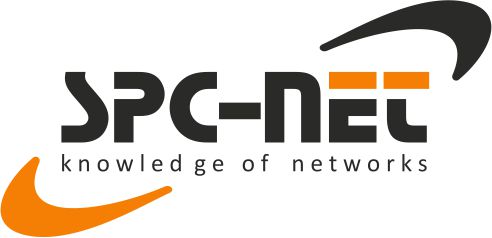                             zapsaná v obchodním rejstříku vedeném                             Měst. soudem v Praze, oddíl C, vložka 188154 sídlo:                  Masarykova 538,  289 22 Lysá nad LabemIČ:	28132491      DIČ:                    CZ28132491Bank. spojení:  MONETA Money Bank č.ú.  207972763/0600jednající:	pan Michal Hažmuka, jednatel spojení	              mobil: 776 212 456,  e-mail: hazmuka@spc-net.cz uzavírají tuto smlouvu o dílo:I. Předmět smlouvy.Dodávka notebooků dle cenové nabídky zhotovitele 059-21 ZS platná pro zakázku objednatele: objednávka 4 ks. notebooků LENOVO NTB ThinkPad E15 Gen2-ITU dle předložené cenové nabídky. Celková cena za dílo činí 79 284,- Kč včetně DPH.II.  Objednávka, termín provedení a předání díla.Na základě přijaté objednávky zhotovitel dodá objednané zboží nejpozději do 31. 10. 2021. Objednané zboží bude dodáno na následující adresu objednatele: Základní škola Bedřicha Hrozného, nám.  B. Hrozného 12, 289 22 Lysá nad Labem. Objednatel určí osobu, která bude oprávněna předmětné zboží (dílo) převzít, potvrdit jeho kompletnost a bezvadnost. Zboží (dílo) je považováno za předané v okamžiku potvrzení převzetí zboží (díla) oprávněnou osobou a to potvrzením dodacích listů. Tímto je splněna povinnost zhotovitele dílo (zboží) dodat a předat.III. Platební podmínky a celková cena.Na dodané zboží (dílo) bude vystavena zhotovitelem faktura s částkou dle cenové nabídky 059-21 ZS. Splatnost faktury činí 14 dnů. Objednatel se zavazuje předmětnou fakturu uhradit převodem na účet zhotovitele řádně v termínu splatnosti. Jestliže se objednatel ocitne v prodlení s úhradou faktury, vzniká zhotoviteli nárok od prvního dne po splatnosti účtovat mu úrok z prodlení ve výši 0,05% z dlužné částky za každý započatý den prodlení. Jakmile prodlení přesáhne dobu 30-ti dnů ode dne splatnosti faktury, výše úroku z prodlení se zvyšuje na 0,1% z dlužné částky za každý další den prodlení.IV. Odpovědnost za vady:Zhotovitel poskytuje objednateli záruku na dodané zboží po dobu 24 měsíců od předání zboží. V případě vyskytnutí se vady, oznámí objednatel tuto skutečnost zhotoviteli pokud možno neprodleně spolu s písemným  popisem, jak se závada projevuje. Zhotovitel je povinen vady odstranit v zákonem stanovených lhůtách.VI. Prohlášení stranObě strany prohlašují, že si smlouvu o dílo sepsanou na základě svobodné vůle přečetly a s jejím obsahem souhlasí. Na důkaz toho připojují své podpisy.V Lysé nad Labem dne:  15. 10. 2021          Za objednatele:                                                                                                 Za zhotovitele:Nedílnou součástí této smlouvy je cenová nabídka č. 059-21 ZS jako příloha č.1.